                                                                                                       Земскова Н.В.                                                                       идентификатор автора 230-317-785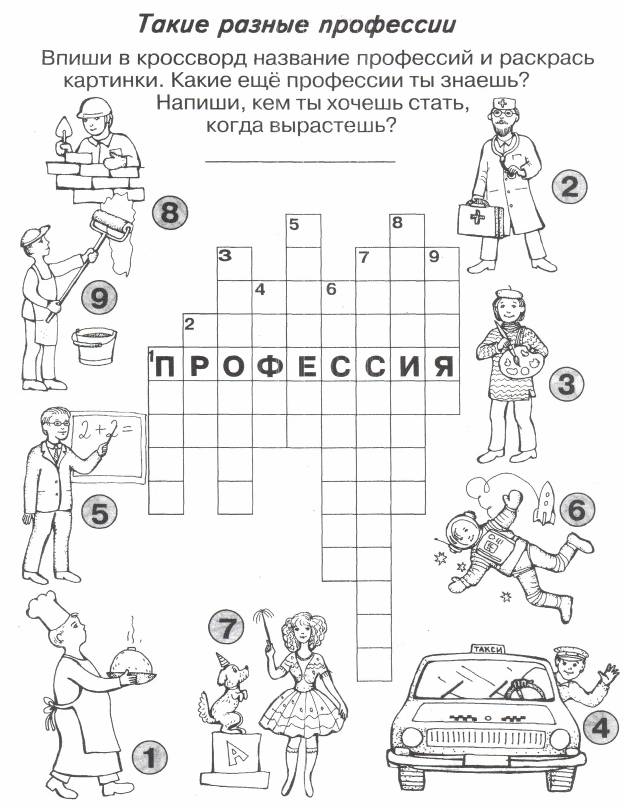 